Supply Chain Management – Reverse Supply Chain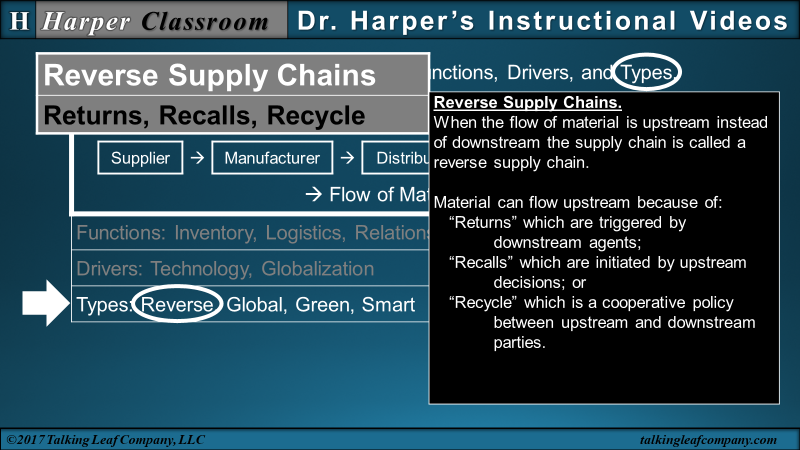 Primary & Secondary MarketsCustomer to ManufacturerCustomer to Retailer to ManufacturerCustomer to Third-party to ManufacturerCentralizedCost – Large Inventory – Lean Supply Chain – Postponement – Functional ProductsDecentralizedService – Quick Response – Agile Supply Chain – Early Differentiation – Innovative ProductsReverse Supply Chains.When the flow of material is upstream instead of downstream the supply chain is called a reverse supply chain.  Material can flow upstream because of:“Returns” which are triggered by downstream agents;“Recalls” which are initiated by upstream decisions; or“Recycle” which is a cooperative policy between upstream and downstream parties.Supply Chain: Flow of Information  Flow of Material Reverse Supply Chain: Flow of Material ..ReuseNo modification.  Return to Primary or Secondary Market.Refunds or ExchangesRepairModifications applied.  Return to Secondary Market.Repair or MaintenanceRecycleComponents, parts or material retrieved.  Provide to Secondary Market or other markets.Spare parts or Inventory.DisposeDestroy, incinerate or scrap.  Eliminate or provide to scrap market.Landfill.PrimaryMarketSupplierManufacturerDistributorRetailerCustomer↑←←←←←↓PrimaryMarketSupplierManufacturerDistributorRetailerCustomer↑←←←↓↑←↓PrimaryMarketSupplierManufacturerDistributorRetailerCustomer↑↓←←Third-party←←Centralized.Decentralized.Strategic Reverse Supply Chain ManagementStrategic Reverse Supply Chain ManagementOpportunitiesBarriersIncreased Customer SatisfactionSecondary MarketsEnhanced InformationSustainabilityBrand ErosionLogistics Costs & Low Profit MarginsCoordination & Top Management CommitmentMinimal Legal IssuesGreenReverse Supply Chain ManagementLeanReverse Supply Chain ManagementAgileReverse Supply Chain Management